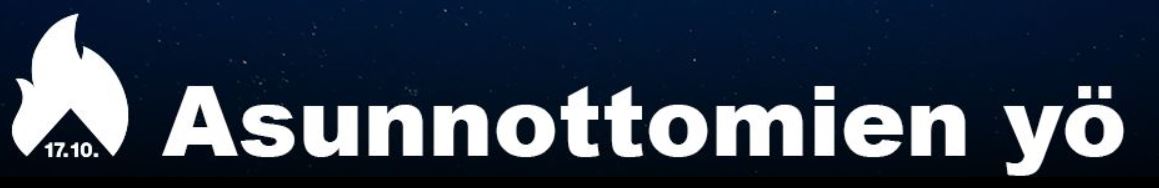 SUUPANTORILLA 17.10.2013 klo 19 – 23Suomen suurin sosiaalialan mielenilmaus Asunnottomien yö järjestetään YK:n köyhyyden ja syrjäytymisen vastaisena päivänäTapahtuman tarkoitus on nostaa esiin asunnottomuuteen liittyviä ilmiöitä sekä epäkohtia ja vaatia tarvittavia ratkaisuja ongelman korjaamiseksi.Tänä vuonna esiin nostettavia aiheita ovat muun muassa vaatimus subjektiivisen asumisoikeuden toteutumisesta. Teemana myös miten lapset kokevat asunnottomuuden uhan ja miten asunnottomat ihmiset näyttäytyvät lapsen näkökulmasta.OHJELMASSA                         19.00 Toritapahtuman avaa Riitta Sattilainen EHYT ry/ Elokolo                                             musiikkia Keijo Jokinen                          19.30 Kunnan puheenvuoro pormestari Helena Rissanen                                    Nuotiolle kokoontuu eri tahojen edustajia keskustelemaan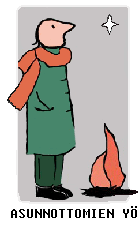                                                    asunnottomuudesta vetäjänä Jukka Jormanainen                                         20.00 Yhteislaulua nuotiolla Keijo Jokinen                                         21.00 Elokuva Mies vailla menneisyyttä Työpalan teltalla torilla                                            Illan aikana tarjolla myös hernerokkaa Kyrön Eloisat ry:n                                                                                       soppatykistä,                                                                                                          kahvia, pullaa                                                                                                     ja tikkupullaa.                                                  Tervetuloa torille!